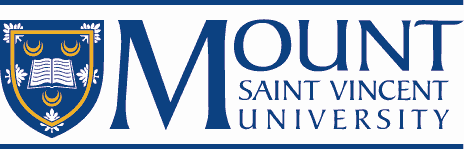 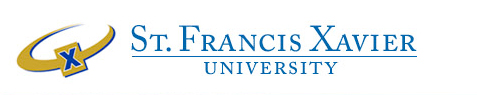 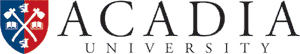 Inter-University Doctoral Program in Educational StudiesRequest for an Extension of Time to Complete Program of StudyNova Scotia Inter-University Doctoral Program in Educational StudiesThis form must be received by the student’s home institution and the Inter-University Doctoral Administrative Committee (IDAC) before the end of the 5th year.Part A: To be Completed by the Student Have any earlier extensions* been granted? (Answer yes or no; if yes, provide the date and year) A detailed rationale for request for an extension to complete program of study.Identify remaining requirements to complete program of study.In consultation with doctoral supervisor, provide a detailed schedule and plan for completion of these requirements (A list showing a timeline of events with anticipated dates is preferred).Signature of Doctoral Candidate					DateSignature of Doctoral Supervisor					Date*If the request is for medical reasons, please provide documentation. IDAC, in collaboration with the home institution, will work to ensure information is kept confidential. Part B: To be Completed by Inter-University Doctoral Administrative Committee (IDAC)IDAC:Agrees in general with the facts included in the student’s application:  Yes   NoSupports the plan proposed by the student and supervisor:  Yes   NoSupports this request for an extension and recommends to the home institution that this request be granted in line with the rules and regulations of ___________________ (name of home institution  Yes   NoIf no, a statement must be attached to this application as indicated by the regulations outlined in the Doctoral Student Handbook.  Name: 	Address Postal Code Home InstitutionDoctoral SupervisorStudent Number (Home Institution)Email address (Home Institution)Telephone number: